Об утверждении порядка проведения оценки регулирующего воздействия проектов муниципальных нормативныхправовых актов и экспертизы муниципальныхнормативных правовых актов администрации муниципального образования Соль-Илецкий городской округ В целях реализации Федерального закона от 06.10.2003 № 131-ФЗ «Об общих принципах организации местного самоуправления в Российской Федерации», Закона Оренбургской области от 12.11.2014 №2712/766-V-ОЗ «О порядках проведения оценки регулирующего воздействия проектов муниципальных нормативных правовых актов и экспертизы муниципальных нормативных правовых актов», руководствуясь Уставом муниципального образования Соль-Илецкий городской округ  постановляю:        1.Утвердить Порядок проведения оценки регулирующего воздействия проектов нормативных правовых актов администрации муниципального образования Соль-Илецкий городской округ, затрагивающих вопросы осуществления предпринимательской и инвестиционной деятельности, согласно приложению № 1.  	2.Утвердить Порядок проведения экспертизы нормативных правовых актов администрации муниципального образования Соль-Илецкий городской округ, затрагивающих вопросы осуществления предпринимательской и инвестиционной деятельности  согласно приложению № 2.         3.Определить  комитет экономического анализа и прогнозирования администрации Соль-Илецкого городского округа уполномоченным органом  по подготовке:-заключения об оценке регулирующего воздействия проектов нормативных правовых актов;- заключения об экспертизе муниципальных  нормативных правовых актов.4.Определить структурные подразделения администрации муниципального образования Соль-Илецкий городской округ ответственными органами за: -размещение уведомления о подготовке проекта нормативного правового акта; -проведение публичных консультаций по проекту нормативного правового акта и сводному отчету; -составление сводного отчета о проведении оценки регулирующего воздействия проекта нормативного правового акта; -планирование работы по проведению экспертизы нормативного правового акта; -проведение публичных консультаций по нормативному правовому акту и подготовка отчета о результатах публичных консультаций; -исследование нормативного правового акта на предмет наличия положений, необоснованно затрудняющих осуществление предпринимательской и инвестиционной деятельности.
	5.Признать утратившим силу постановление администрации муниципального образования Соль-Илецкий городской округ Оренбургской области от 29.02.2016 № 454-п «Об утверждении порядка проведения оценки регулирующего воздействия  проектов муниципальных нормативных правовых актов и экспертизы муниципальных нормативных правовых актов администрации  Соль-Илецкого городского округа».6.Контроль за исполнением настоящего постановления возложить на заместителя главы администрации городского округа по экономике, бюджетным отношениям и инвестиционной политике Подковырову Ю.В.7.Постановление вступает в силу после его официального опубликования (обнародования).Глава муниципального образованияСоль-Илецкий городской округ                                                       А.А.КузьминВерноВедущий специалист организационного отдела                         Е.В.ТелушкинаРазослано: в прокуратуру Соль-Илецкого района, в дело, организационный отдел, структурные  подразделения администрации Соль-Илецкого городского округаПорядок
проведения оценки регулирующего воздействия проектов нормативных правовых актов администрации муниципального образования Соль-Илецкий городской округ Оренбургской области, затрагивающих вопросы предпринимательской и инвестиционной деятельности1.Настоящий Порядок устанавливает порядок проведения оценки регулирующего воздействия проектов муниципальных нормативных правовых актов (далее Проектов НПА) администрации муниципального образования Соль-Илецкий городской округ Оренбургской области, устанавливающих новые или изменяющих ранее предусмотренные муниципальными нормативными правовыми актами обязанности для субъектов предпринимательской и инвестиционной деятельности.2.Официальным сайтом для размещения информации о проведении оценки регулирующего воздействия проектов НПА в информационно-телекоммуникационной сети Интернет является официальный сайт администрации муниципального образования Соль-Илецкий городской округ  Оренбургской области  www.soliletsk.ru.3.Оценка регулирующего воздействия проектов муниципальных актов проводится в целях выявления положений, вводящих избыточные обязанности, запреты и ограничения для субъектов предпринимательской и инвестиционной деятельности или способствующих их введению, а также положений, способствующих возникновению необоснованных расходов субъектов предпринимательской и инвестиционной деятельности и местного бюджета.   4.При проведении оценки регулирующего воздействия выявляются и анализируются возможные последствия введения тех или иных правовых норм регулирования, устанавливающих новые или изменяющие ранее предусмотренные муниципальными нормативными правовыми актами обязанности для субъектов предпринимательской и инвестиционной деятельности.5.Проекты нормативных правовых актов, затрагивающие вопросы осуществления предпринимательской и инвестиционной деятельности, подлежат оценке регулирующего воздействия при наличии в них следующих положений:а)устанавливающих новые или изменяющих действующие обязанности субъектов предпринимательской и инвестиционной деятельности;б)устанавливающих, изменяющих или отменяющих ответственность субъектов предпринимательской и инвестиционной деятельности.6.Настоящий порядок не распространяется на проекты нормативно правовых актов представительного органа муниципального образования Соль-Илецкий городской округ:1)устанавливающих, изменяющих, приостанавливающих, отменяющих местные налоги и сборы;2)регулирующих бюджетные правоотношения;7.Оценка регулирующего воздействия проводится структурным подразделением администрации муниципального образования Соль-Илецкий городской округ, осуществляющим подготовку (разработку) проекта НПА (далее - разработчик), после согласования с заинтересованными лицами, юридическим отделом администрации Соль-Илецкого городского округа.8.Оценку регулирующего воздействия проектов нормативных правовых актов рекомендуется проводить с учетом степени регулирующего воздействия положений, содержащихся в подготовленном органом-разработчиком проекте нормативного правового акта:а)высокая степень регулирующего воздействия - проект нормативного правового акта содержит положения, устанавливающие новые обязанности для субъектов предпринимательской и инвестиционной деятельности, а также устанавливающие ответственность за нарушение нормативных правовых актов субъектов Российской Федерации, затрагивающих вопросы осуществления предпринимательской и инвестиционной деятельности;б) средняя степень регулирующего воздействия - проект нормативного правового акта содержит положения, изменяющие ранее предусмотренные нормативными правовыми актами субъектов Российской Федерации обязанности для субъектов предпринимательской и инвестиционной деятельности, а также изменяющие ранее установленную ответственность за нарушение нормативных правовых актов субъектов Российской Федерации, затрагивающих вопросы осуществления предпринимательской и инвестиционной деятельности;в) низкая степень регулирующего воздействия - проект нормативного правового акта содержит положения, отменяющие ранее установленную ответственность за нарушение нормативных правовых актов субъектов Российской Федерации, затрагивающих вопросы осуществления предпринимательской и инвестиционной деятельности.9.После согласования проекта НПА со всеми заинтересованными лицами, разработчик определяет, затрагивает ли проект НПА вопросы, указанные в пункте 5 настоящего Порядка, на которые распространяется процедура оценки регулирующего воздействия, и определяет степень регулирующего воздействия в соответствии с пунктом 8 настоящего Порядка.10.В случае, если проведение оценки регулирующего воздействия проекта НПА в соответствии с настоящим Порядком не требуется, разработчик в пояснительной записке к проекту НПА приводит обоснования, по которым проведение оценки регулирующего воздействия не требуется.11.Этапы проведения оценки регулирующего воздействия проекта НПА:1)Размещение разработчиком НПА на  официальном сайте  администрации муниципального образования Соль-Илецкий городской округ (www.soliletsk.ru.)  Уведомления о подготовке проекта НПА, согласно приложению № 1 к Порядку.Разработчик НПА размещает на  официальном сайте  администрации муниципального образования Соль-Илецкий городской округ (www.soliletsk.ru.) одновременно с уведомлением:-проект НПА; -пояснительную  записку к проекту НПА; -опросный  лист.2)Проведение разработчиком публичных консультаций в сроки, указанные в уведомлении, (в форме заполнения опросного листа согласно приложению № 2 к Порядку) в целях учета мнения субъектов предпринимательской и инвестиционной деятельности, в том числе некоммерческих организаций, целью деятельности которых является защита и представление интересов субъектов предпринимательской и инвестиционной деятельности;Срок проведения публичных консультаций составляет не менее:-25 календарных дней - со дня размещения уведомления на официальном сайте – для проектов актов, содержащих положения, имеющие высокую степень регулирующего воздействия;-20 календарных дней - со дня размещения уведомления на официальном сайте – для проектов актов, содержащих положения, имеющие среднюю степень регулирующего воздействия;-15 календарных дней - со дня размещения уведомления на официальном сайте – для проектов актов, содержащих положения, имеющие низкую степень регулирующего воздействия;В день размещения на официальном сайте уведомления разработчик по электронной почте извещает о размещении материалов для публичных консультаций с указанием сведений о месте размещения (полный электронный адрес официального сайта):а)уполномоченный орган и иные заинтересованные органы местного самоуправления Соль-Илецкого городского округа;б)органы и организации, действующие на территории муниципального образования Соль-Илецкий городской округ, целью деятельности которых является защита и представление интересов субъектов предпринимательской деятельности.Отсутствие у разработчика исчерпывающих сведений о лицах, интересы которых могут быть затронуты предлагаемым правовым регулированием, не является основанием для отказа от рассылки извещений о размещении материалов для публичных консультаций.3)Уведомление разработчиком уполномоченного органа о проведении публичных консультаций не позднее даты начала публичных консультаций;4)Рассмотрение разработчиком поступивших по итогам публичных консультаций замечаний и предложений; при этом не подлежат рассмотрению предложения и замечания, поступившие:-в анонимном порядке;-с нарушением сроков проведения публичных консультаций, указанных в уведомлении о проведении публичных консультаций;-не соответствующие форме опросного листа;5)Составление в течение 10 рабочих дней со дня окончания приема предложений от всех заинтересованных лиц Сводки предложений и  Сводного отчета об оценке регулирующего воздействия проекта НПА, по форме согласно приложениям  № 3, 4 к Порядку;6)Сводка предложений и Сводный отчет подписывается руководителем разработчика, и направляется  разработчиком в уполномоченный орган в течение 2 рабочих дней;7)Подготовка уполномоченным органом в течение 15 рабочих дней, со дня регистрации проекта акта во входящей документации уполномоченного органа Заключения об оценке регулирующего воздействия проекта НПА по форме согласно приложению № 5 к Порядку;8)Направление уполномоченным органом  разработчику заключения об оценке регулирующего воздействия проекта НПА в течение 5 рабочих дней со дня его подписания руководителем уполномоченного органа;9)Размещение разработчиком Сводного отчета и Заключения об оценке регулирующего воздействия проекта НПА на официальном сайте администрации муниципального образования Соль-Илецкий городской округ (www.soliletsk.ru.) в течение 3 рабочих дней со дня получения.12.Ответственным за размещение Уведомления, проведение публичных консультаций по проекту НПА, составление сводного отчета об оценке регулирующего воздействия проекта НПА является разработчик. Ответственным за подготовку заключения об оценке регулирующего воздействия проекта НПА  является уполномоченный орган.13.На основании заключения уполномоченного органа об оценке регулирующего воздействия проекта НПА разработчик нормативного правового акта:1)при отсутствии замечаний  -  направляет  проект  НПА  на подпись Главе муниципального образования Соль-Илецкий городской округ в порядке, предусмотренном муниципальным правовым актом;2)при наличии замечаний, с учетом действующего законодательства, практической реализуемости предложений и замечаний, а также влияния на права и обязанности субъектов предпринимательской и инвестиционной деятельности:-дорабатывает проект НПА с учетом замечаний, либо приостанавливает процедуру принятия нормативного правового акта по причине нецелесообразности;14.Разработчик письменно сообщает в уполномоченный орган в течение 10 рабочих дней  о выполненных действиях.15.Не допускается принятие нормативного правового акта при наличии заключения, в котором сделан вывод о несоблюдении сроков проведения публичных консультаций, нарушении сроков размещения уведомления о проведении публичных консультаций и (или) о наличии положений, способствующих ограничению конкуренции, вводящих избыточные обязанности, запреты и ограничения для субъектов предпринимательской и инвестиционной деятельности или способствующих их введению, а также положений, способствующих возникновению необоснованных расходов субъектов предпринимательской и инвестиционной деятельности и бюджета муниципального образования Соль-Илецкий городской округ, и (или) об отсутствии достаточного обоснования для принятия решения о введении предлагаемого разработчиком варианта правового регулирования.16.В случае несогласия с замечаниями и выводами уполномоченного органа, изложенными в заключении об оценке регулирующего воздействия, разработчик не позднее 10 рабочих дней со дня получения заключения об оценке регулирующего воздействия, организует проведение согласительного совещания для рассмотрения проекта акта и заключения,  с приглашением представителей уполномоченного органа, юридического отдела администрации Соль-Илецкого городского округа и иных заинтересованных лиц в целях принятия согласованного решения.17.Итоги проведения согласительного совещания оформляются протоколом и подписываются руководителями структурных подразделений администрации  Соль-Илецкого городского округа, участвующих в согласительном совещании, не позднее 5 рабочих дней со дня проведения согласительного совещания.18.Подготовка протокола согласительного совещания осуществляется разработчиком.19.Протокол согласительного совещания в течение 3 рабочих дней со дня подписания размещается разработчиком на официальном сайте администрации муниципального образования Соль-Илецкий городской округ (www.soliletsk.ru.)  и направляется в уполномоченный орган.20.Протоколы согласительного совещания хранятся у уполномоченного органа в течение 3 лет со дня проведения согласительного совещания.21.По итогам согласительного совещания проект акта направляется на согласование с заинтересованными лицами в порядке, установленном муниципальным правовым актом, либо принимается решение об отказе принятия акта.22.В случае непринятия согласованного решения по итогам согласительного совещания, утверждение нормативного правового акта муниципального образования Соль-Илецкий городской округ не допускается.23.Заключение об оценке регулирующего воздействия и протокол согласительного совещания в обязательном порядке прилагаются к проекту  НПА.24.Проект НПА  разработчик направляет в уполномоченный орган на согласование в порядке, установленном муниципальным правовым актом.Приложение № 2                                                                            к постановлению администрации                                                                                    Соль-Илецкого городского округа                                                                                    от 12.02.2020 № 228-пПорядок
проведения экспертизы нормативных правовых актов администрации муниципального образования Соль-Илецкий городской округ Оренбургской области, затрагивающих вопросы осуществления предпринимательской и инвестиционной деятельности1.Настоящий Порядок определяет процедуру проведения экспертизы нормативных правовых актов администрации муниципального образования Соль-Илецкий городской округ Оренбургской области (далее - НПА), разрабатываемых структурными подразделениями администрации муниципального образования Соль-Илецкий городской округ.2.Официальным сайтом для размещения информации о проведении экспертизы НПА  в информационно-телекоммуникационной сети Интернет является официальный сайт администрации муниципального образования Соль-Илецкий городской округ www.soliletsk.ru.3.Экспертиза проводится в целях выявления положений, необоснованно затрудняющих осуществление предпринимательской и инвестиционной деятельности.4.НПА, при подготовке проектов которых проводилась оценка регулирующего воздействия, подлежат экспертизе не ранее двух и не позднее пяти лет с даты вступления их в силу.5.Экспертизе подлежат НПА, затрагивающие вопросы осуществления предпринимательской и инвестиционной деятельности.6.Экспертиза проводится в соответствии с планом проведения экспертизы НПА администрации муниципального образования Соль-Илецкий городской округ Оренбургской области (далее - план), который составляется на основании сведений (приложение № 6):1)поступивших в адрес уполномоченного органа в виде письменных предложений, содержащих конкретную информацию о наличии в муниципальном акте положений, указанных в пункте 3 настоящего Порядка, либо обоснование о недостижении муниципальным актом цели регулирования, на которое он направлен, от органов государственной власти, иных государственных органов Оренбургской области, органов местного самоуправления муниципального образования Соль-Илецкий городской округ, организаций, целями деятельности которых являются защита и представление интересов субъектов предпринимательской и инвестиционной деятельности, и иных заинтересованных лиц (приложение № 7);2)полученных разработчиком и (или) уполномоченным органом самостоятельно, в связи с осуществлением функций по нормативно-правовому регулированию в установленной сфере деятельности, а также на основе мониторинга законодательства муниципального образования Соль-Илецкий городской окру.7.Этапы проведения экспертизы НПА:1)Размещение уполномоченным органом  на  официальном  сайте  администрации муниципального образования  Соль-Илецкий  городской округ  www.soliletsk.ru.  не позднее 1 февраля текущего года уведомления о подготовке плана, с указанием срока начала и окончания приема предложений, при этом срок приема предложений составляет не менее 20 календарных дней со дня, установленного для начала приема предложений;2)Прием уполномоченным органом от органов государственной власти, иных государственных органов Оренбургской области, органов местного самоуправления муниципального образования Соль-Илецкий городской округ, организаций, целями деятельности которых являются защита и представление интересов субъектов предпринимательской и инвестиционной деятельности, и иных заинтересованных лиц,  предложений, в соответствии с требованиями подпункта 1 пункта 6 настоящего порядка;3)Подготовка разработчиками НПА и направление в уполномоченный орган для утверждения ежегодно, в срок до 1 марта текущего года, перечня НПА для включения в план проведения экспертизы НПА (приложение № 6);4)Утверждение и размещение уполномоченным органом плана проведения экспертизы НПА на официальном сайте  администрации муниципального образования Соль-Илецкий городской округ  www.soliletsk.ru. в срок не позднее 1 апреля текущего года. 5)В ходе проведения экспертизы проводятся публичные консультации об экспертизе нормативного правового акта, исследование нормативного акта на предмет наличия положений, необоснованно затрудняющих ведение предпринимательской и инвестиционной деятельности.Проведение разработчиком публичных консультаций (в форме заполнения опросного листа) осуществляется в  целях учета мнения субъектов предпринимательской и инвестиционной деятельности, в том числе некоммерческих организаций, целью деятельности которых является защита и представление интересов субъектов предпринимательской и инвестиционной деятельности;Разработчиком НПА размещает на  официальном  сайте  администрации муниципального образования  Соль-Илецкий  городской округ  www.soliletsk.ru. :-уведомления о проведении публичных консультаций об экспертизе НПА,  согласно приложению № 1 к  Порядку; -НПА;-опросного листа согласно приложению № 2  к  Порядку. Публичные консультации об экспертизе проводятся в течении одного месяца со дня размещения уведомления о проведении  экспертизы;Уведомление уполномоченного органа о проведения публичных консультаций не позднее даты начала публичных консультаций;6)Рассмотрение разработчиком поступивших по итогам публичных консультаций замечаний и предложений; при этом не подлежат рассмотрению предложения и замечания, поступившие:-в анонимном порядке;-с нарушением сроков проведения публичных консультаций, указанных в уведомлении о проведении публичных консультаций;-не соответствующие форме опросного листа;7) Исследование нормативного правового акта на предмет наличия положений, необоснованно затрудняющих осуществление предпринимательской и инвестиционной деятельности и составление в течение 10 рабочих дней после завершения публичных консультаций  Сводки предложений и  Сводного отчета об экспертизе НПА по форме, согласно приложению № 3,4  к   Порядку (орган-разработчик);8)Направление разработчиком сводного отчета в уполномоченный орган в течение 3 рабочих дней;9)Подготовка уполномоченным органом заключения об экспертизе НПА по форме согласно приложению № 5  к  Порядку  в течение 15 рабочих дней.  В заключении по результатам исследования НПА должны содержаться выводы об отсутствии либо наличии в муниципальном НПА положений, необоснованно затрудняющих осуществление предпринимательской и инвестиционной деятельности;10)Направление заключения об экспертизе НПА разработчику НПА в течение 3 рабочих дней со дня подписания руководителем уполномоченного органа;11)Размещение разработчиком в течение 3 рабочих дней со дня получения Сводного отчета и Заключения об экспертизе НПА на  официальном  сайте  администрации муниципального образования  Соль-Илецкий  городской округ  www.soliletsk.ru.8.Ответственным за размещение уведомления о проведении публичных консультаций об экспертизе НПА, проведение публичных консультаций НПА, составление Сводного отчета об экспертизе НПА является разработчик. Ответственным за подготовку заключения об экспертизе НПА является уполномоченный орган.9.На основании заключения об экспертизе НПА разработчик:1)признает утратившим силу  НПА или вносит изменения  в НПА или его отдельные положения;2)сохраняет  указанные  положения  в НПА.10.На основании Заключения об экспертизе НПА разработчик:1)в течение 90 календарных дней со дня получения заключения об экспертизе отменяет или вносит изменения в нормативный правовой акт или его отдельные положения, необоснованно затрудняющие ведение предпринимательской и инвестиционной деятельности;2)в случае несогласия с замечаниями и выводами уполномоченного органа, изложенными в заключении об экспертизе, не позднее 10 рабочих дней со дня получения заключения об экспертизе организует проведение согласительного совещания для рассмотрения НПА и заключения об экспертизе с приглашением представителей уполномоченного органа, юридического отдела администрации Соль-Илецкого городского округа и иных заинтересованных лиц в целях принятия взаимоприемлемого решения.11.Итоги проведения согласительного совещания оформляются протоколом и подписываются руководителями структурных подразделений (отраслевого органа), участвующих в согласительном совещании, не позднее 5 рабочих дней со дня проведения согласительного совещания.12.Подготовка протокола согласительного совещания осуществляется разработчиком.13.Протокол согласительного совещания в течение 3 рабочих дней со дня подписания размещается разработчиком на официальном  сайте  администрации муниципального образования  Соль-Илецкий  городской округ  www.soliletsk.ru. и направляется в уполномоченный орган.14.Протоколы согласительного совещания хранятся у уполномоченного органа в течение 3 лет со дня проведения согласительного совещания.15.В случае непринятия согласованного решения по итогам согласительного совещания нормативный правовой акт муниципального образования Соль-Илецкий городской округ подлежит отмене.16.О принятом решении на основании заключения об экспертизе НПА разработчик письменно сообщает в уполномоченный орган в течение 10 рабочих дней.                                                                             Приложение № 1  Уведомление
о подготовке проекта НПАПроведение  публичных консультацийНастоящим______________________________________________________(наименование разработчика проекта НПА / НПА)уведомляет о проведении публичных консультаций в целях оценки регулирующего воздействия проекта НПА / экспертизы НПА_______________________________________________________________(вид НПА, наименование)Степень регулирующего воздействия __________________                         (высокая/средняя/низкая)Обоснование отнесения проекта НПА к определенной степени регулирующего воздействия:_______________________________________Срок проведения публичных консультаций _____________________________(даты начала и окончания)Способ направления участниками публичных консультаций своих предложений и замечаний:предложения и замечания направляются по прилагаемой форме опросноголиста в электронном виде по адресу: __________________________________(адрес эл. почты ответственного исполнителя)или на бумажном носителе по адресу: _________________________________(адрес разработчика проекта НПА/ НПА)Контактное лицо по вопросам публичных консультаций:________________________________________________________________(ФИО ответственного исполнителя)Номер рабочего телефона: ____________________график работы: с ______ до _______ по рабочим дням.Прилагаемые к уведомлению материалы:1) проект НПА / НПА;2) пояснительная записка к проекту НПА (не требуется при экспертизе НПА);3) опросный лист для участников публичных консультаций.Примечание. Все заинтересованные лица могут направить свои предложения и замечания по проекту НПА/ НПА. Предложения и замечания, поступившие разработчику после указанного в уведомлении срока, а также не соответствующие прилагаемой форме опросного листа, рассмотрению не подлежат.                                                              Приложение № 2 Опросный лист
 для участников публичных консультаций по проекту нормативного правового акта / нормативному правовому акту
_______________________________________________
(вид нормативного правового акта, наименование)Контактная информация об участнике публичных консультаций:Наименование участника ______________________________________________Сфера деятельности участника _________________________________________ФИО контактного лица _________________________________________________Номер контактного телефона ___________________________________________Адрес электронной почты ______________________________________________Перечень вопросов,
 обсуждаемых в ходе проведения публичных консультаций1. На решение какой проблемы, на Ваш взгляд, направлен проект нормативного правового акта (далее - правовой акт)? Актуальна ли данная проблема сегодня?________________________________________________________________________________________________________________________________2. Насколько корректно разработчик обосновал необходимость правового вмешательства? Насколько цель предлагаемого правового акта соотносится с проблемой, на решение которой он направлен? Достигнет ли, на Ваш взгляд, предлагаемое правовое регулирование тех целей, на которые он направлен?________________________________________________________________________________________________________________________________3. Является ли выбранный вариант решения проблемы оптимальным (в том числе с точки зрения выгод и издержек для общества в целом)? Существуют ли иные варианты достижения заявленных целей правового регулирования? Если да, выделите те из них, которые, по Вашему мнению, были бы менее затратны и/или более эффективны.________________________________________________________________________________________________________________________________4. Какие, по Вашей оценке, субъекты предпринимательской и инвестиционной деятельности будут затронуты предлагаемым правовым регулированием (по видам субъектов, по отраслям)? ________________________________________________________________________________________________________________________________5. Повлияет ли введение предлагаемого правового регулирования на конкурентную среду в отрасли, будет ли способствовать необоснованному изменению расстановки сил в отрасли? Если да, то как? Приведите, по возможности, количественные оценки. ____________________________________________________________________________________________6. Оцените, насколько полно и точно отражены обязанности, ответственность субъектов правового регулирования, а также насколько понятно прописаны административные процедуры, реализуемые ответственными органами исполнительной власти, насколько точно и недвусмысленно прописаны властные функции и полномочия? Считаете ли Вы, что предлагаемые нормы не соответствуют или противоречат иным действующим нормативным правовым актам? Если да, укажите такие нормы и нормативные правовые акты.________________________________________________________________________________________________________________________________7. Существуют ли в предлагаемом правовом регулировании положения, которые необоснованно затрудняют ведение предпринимательской деятельности? Приведите обоснования по каждому указанному положению, дополнительно определив:- имеется ли смысловое противоречие целям правового акта или существующей проблеме либо положение не способствует достижению целей регулирования;- имеются ли технические ошибки;- приводит ли исполнение положений правового акта к возникновению избыточных обязанностей субъектов предпринимательской и иной экономической деятельности, к необоснованному существенному росту отдельных видов затрат или появлению новых необоснованных видов затрат;- устанавливается ли положением необоснованное ограничение выбора субъектами предпринимательской и иной экономической деятельности существующих или возможных поставщиков или потребителей;- создает ли исполнение положений правового акта существенные риски ведения предпринимательской и иной экономической деятельности, способствует ли возникновению необоснованных прав органов местного самоуправления и должностных лиц, допускает ли возможность избирательного применения норм;- приводит ли к невозможности совершения законных действий субъектами предпринимательской и иной экономической деятельности (например, в связи с отсутствием требуемой новым правовым актом инфраструктуры, организационных или технических условий, технологий), вводит ли неоптимальный режим осуществления операционной деятельности;- соответствует ли обычаям деловой практики, сложившейся в отрасли, либо существующим международным практикам, используемым в данный момент.________________________________________________________________________________________________________________________________8. К каким последствиям может привести принятие правового акта в части невозможности исполнения субъектами предпринимательской и инвестиционной деятельности дополнительных обязанностей, возникновения избыточных административных и иных ограничений и обязанностей для вышеуказанных субъектов? Приведите конкретные примеры.________________________________________________________________________________________________________________________________9. Оцените издержки/упущенную выгоду (прямого, административного характера) субъектами предпринимательской и инвестиционной деятельности, возникающие при вступлении в силу правового акта. Отдельно укажите временные издержки, которые понесут субъекты предпринимательской и инвестиционной деятельности вследствие необходимости соблюдения административных процедур, предусмотренных правовым актом. Какие из указанных издержек Вы считаете избыточными/бесполезными и почему? Если возможно, оцените затраты по выполнению вновь вводимых требований количественно (в часах рабочего времени, в денежном эквиваленте и другом)________________________________________________________________________________________________________________________________10. Какие, на Ваш взгляд, могут возникнуть проблемы и трудности с контролем соблюдения требований и норм, вводимых правовым актом? Является ли правовой акт недискриминационным по отношению ко всем его адресатам, то есть все ли потенциальные адресаты правового акта окажутся в одинаковых условиях после его вступления в силу? Предусмотрен ли в нем механизм защиты прав хозяйствующих субъектов? Существуют ли, на Ваш взгляд, особенности при контроле соблюдения требований вновь вводимого правового регулирования различными группами адресатов регулирования?______________________________________________________________________________________________________________________________11. Требуется ли переходный период для вступления в силу правового акта (если да, какова его продолжительность), какие ограничения по срокам введения правового акта необходимо учесть?________________________________________________________________________________________________________________________________12. Какие исключения по введению правового регулирования в отношении отдельных групп лиц целесообразно применить? Приведите соответствующее обоснование____________________________________________________________________________________________________________________________________13. Специальные вопросы, касающиеся конкретных положений и норм правового акта, отношение к которым разработчику необходимо прояснить____________________________________________________________________________________________________________________________________14. Иные предложения и замечания, которые, по Вашему мнению, целесообразно учесть в рамках оценки регулирующего воздействия правового акта__________________________________________________________________Приложение №3  
                                                                 Сводка предложений,поступивших в ходе публичных консультацийНаименование предлагаемого правового регулирования______________________________________________________________________________Руководитель разработчика **)_____________________________             ________________ ________________    (инициалы, фамилия)                              Дата                Подпись*) В случае если в ходе публичных консультаций предложения не поступали, указывается: «Предложения отсутствуют».**) В случае если публичные консультации проводит уполномоченный орган, указывается позиция уполномоченного органа.***) В случае если публичные консультации проводит уполномоченный орган, указывается руководитель уполномоченного органа.Приложение №4  
Сводный отчет
о проведении оценки регулирующего воздействия проекта нормативно правового акта/об экспертизе НПА
_______________________________________________
(разработчик – структурное подразделение администрации Соль-Илецкого городского округа)1. Наименование нормативного правового акта: ________________________________________________________________2. Цель (основания) для принятия нормативного правового акта:________________________________________________________________3. Степень регулирующего воздействия _____________________________ (высокая/средняя/низкая)3.1. Обоснование отнесения проекта НПА/ НПА к определенной степени регулирующего воздействия:_______________________________________4. Срок проведения публичных консультаций:начало "___" __________20__г.окончание "___" __________20__г.5. Сведения о проведенных публичных консультациях проекта акта:5.1. Количество поступивших замечаний и предложений - _____.5.1.1. Количество учтенных замечаний и предложений - _____.5.1.2. Количество частично учтенных замечаний и предложений - _____.5.1.3. Количество неучтенных замечаний и предложений - _____.5.2. Поступившие замечания и предложения:6.Оценка дополнительных расходов (доходов) бюджета Соль-Илецкого городского округа, связанных с введением предлагаемого правового регулирования*:7.Новые обязанности для субъектов предпринимательской и инвестиционной деятельности либо изменение содержания существующих обязанностей, а также порядок организации их исполнения_______________________________________________________________8.Оценка расходов и доходов субъектов предпринимательской и инвестиционной деятельности, связанных с необходимостью соблюдения установленных обязанностей либо изменением содержания таких обязанностей, ‎а также связанные с введением или изменением ответственности*:9. Решение, принятое по результатам публичных консультаций__________________________________________________________________10.Исполнитель: _____________________________________________________________________________________________________________________(должность, Ф.И.О., телефон, адрес электронной почты)*) заполняется для проектов нормативных правовых актов с высокой и средней степенью регулирующего воздействия.Приложение №5  
                                                              Заключение
 об оценке регулирующего воздействия проекта НПА/экспертизе НПА
 __________________________________________________________________ (уполномоченный орган администрации муниципального образования Соль Илецкий городской округ)1.Наименование нормативного правового акта: _______________________________________________________________________________________2.Цель (основания) для принятия нормативного правового акта:________________________________________________________________3.Публичные консультации (с кем проведены, внесенные предложения или замечания):________________________________________________________________________________________________________________________________4.Основные результаты публичных консультаций:________________________________________________________________5.Варианты устранения (минимизации) негативного воздействия принятия нормативного правового акта:________________________________________________________________6.Соответствие качества проведения процедуры оценки регулирующего воздействия проекта НПА (экспертизы НПА) и подготовки сводного отчета требованиям Порядка________________________________________________________________7.Отсутствие либо наличие достаточного обоснования решения проблемы предложенным способом правового регулирования________________________________________________________________8.Вывод об отсутствии либо наличии в проекте НПА/ НПА положений, которые:а) способствуют ограничению конкуренции, вводят избыточные обязанности, запреты и ограничения для субъектов предпринимательской и инвестиционной деятельности или способствуют их введению______________________________________________________________________________________________________________________________________б) способствуют возникновению необоснованных расходов субъектов предпринимательской и инвестиционной деятельности и местного бюджета____________________________________________________________________9. Исполнитель: ______________________________________________________(должность, Ф.И.О., телефон, адрес электронной почты)                                                                          Приложение № 6    План
проведения экспертизы нормативных правовых актов муниципального образования Соль-Илецкий городской округ, затрагивающих вопросы осуществления предпринимательской и инвестиционной деятельности                                        Приложение № 7    Предложения о проведении экспертизы нормативных правовых актов муниципального образования Соль-Илецкий городской округ на 20___ год Приложение № 8Схемапроведения оценки регулирующеговоздействия Проектов нормативных правовых актов Размещение Сводного отчета и  Заключения об оценке регулирующего                                        воздействия на официальном сайте администрации Соль-Илецкого городскогоокруга в течении 3 рабочих дней(орган-разработчик)Приложение № 9Схемапроведения экспертизы нормативных правовых актов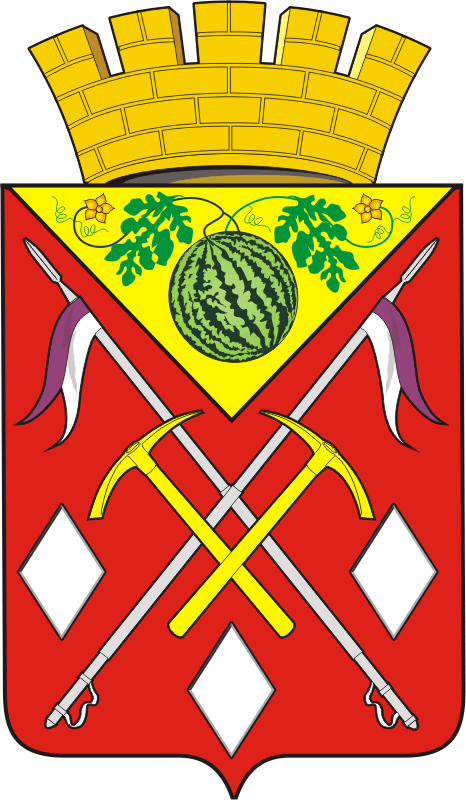 АДМИНИСТРАЦИЯ
МУНИЦИПАЛЬНОГО
ОБРАЗОВАНИЯ
СОЛЬ-ИЛЕЦКИЙ
ГОРОДСКОЙ ОКРУГ
ОРЕНБУРГСКОЙ  ОБЛАСТИ
ПОСТАНОВЛЕНИЕ12.02.2020 № 228-п  Приложение №1                                                                          к постановлению администрации                                                                                    Соль-Илецкого городского округа                                                                                    от 12.02.2020 № 228-п ______________(подпись)___________________________(ФИО руководителя)                          ______________(подпись)___________________________(ФИО руководителя)№ п/пУчастник обсуждения Вопрос для обсужденияПозиция участника обсуждения *)Позиция разработчика **)N
п/пУчастник публичных консультацийПоступившие замечания и предложенияИтоги рассмотрения замечаний и предложенийПричина отклонения замечаний и предложенийНаименование функции (полномочия, обязанности или права)Виды расходов (потенциальных доходов) бюджета Соль-Илецкого городского округаОбъем расходов и потенциальных поступлений (млн. руб.)Функция (полномочие, обязанность или право)единовременные расходыпериодические расходыпотенциальные доходыИтого единовременные расходыИтого единовременные расходыИтого периодические расходыИтого периодические расходыИтого потенциальные доходыИтого потенциальные доходыГруппа участников отношенийОписание новых или изменения содержания существующих обязанностей и ограниченийОписание и оценка видов доходов и расходов______________(подпись)___________________________(ФИО руководителя)______________(подпись)___________________________(ФИО руководителя)№Наименование НПАДата начала публичных консультацийДата окончания публичных консультацийДата подготовки сводного отчетаДата подготовки заключения об оценке регулирующего воздействияОтветственное лицо за размещение уведомления о проведении публичных консультаций______________(подпись)___________________________(ФИО руководителя)N п/п I. Реквизиты нормативного правового акта муниципального образования Соль-Илецкий городской округ Оренбургской области (НПА МО) I. Реквизиты нормативного правового акта муниципального образования Соль-Илецкий городской округ Оренбургской области (НПА МО) I. Реквизиты нормативного правового акта муниципального образования Соль-Илецкий городской округ Оренбургской области (НПА МО) I. Реквизиты нормативного правового акта муниципального образования Соль-Илецкий городской округ Оренбургской области (НПА МО) I. Реквизиты нормативного правового акта муниципального образования Соль-Илецкий городской округ Оренбургской области (НПА МО) I. Реквизиты нормативного правового акта муниципального образования Соль-Илецкий городской округ Оренбургской области (НПА МО) I. Реквизиты нормативного правового акта муниципального образования Соль-Илецкий городской округ Оренбургской области (НПА МО) I. Реквизиты нормативного правового акта муниципального образования Соль-Илецкий городской округ Оренбургской области (НПА МО) I. Реквизиты нормативного правового акта муниципального образования Соль-Илецкий городской округ Оренбургской области (НПА МО) Вид документа Вид документа Вид документа Наименование органа государственной власти Оренбургской области – разработчика НПА МО Наименование органа государственной власти Оренбургской области – разработчика НПА МО Дата принятия НПА ОО Дата принятия НПА ОО Номер НПА МО Наименование НПА МО 1.1. II. Информация о проблеме II. Информация о проблеме II. Информация о проблеме II. Информация о проблеме II. Информация о проблеме II. Информация о проблеме II. Информация о проблеме II. Информация о проблеме II. Информация о проблеме Положения НПА МО, создающие негативные условия Значимость проблемы и обоснование Значимость проблемы и обоснование Количественные оценки совокупных издержек, связанных с применением НПА МО или его отдельных положений Количественные оценки совокупных издержек, связанных с применением НПА МО или его отдельных положений Срок давности существования проблемы Срок давности существования проблемы Массовое воздействие на предпринимателей и инвесторов, общественный резонанс Иная информация о проблеме Части, пункты, иное НПА МО Описание сути проблемы, негативных последствий для субъектов предпринимательской и инвестиционной деятельности Описание сути проблемы, негативных последствий для субъектов предпринимательской и инвестиционной деятельности Указание совокупных затрат субъектов предпринимательской и инвестиционной деятельности в денежной или иной форме (количество или ассортимент продукции, затраты времени и другое) Указание совокупных затрат субъектов предпринимательской и инвестиционной деятельности в денежной или иной форме (количество или ассортимент продукции, затраты времени и другое) Указание  с какого месяца, года существует проблема Указание  с какого месяца, года существует проблема Оценка масштаба воздействия проблемы, количества (доли) субъектов предпринимательской и инвестиционной деятельности, на которых оказывается негативное воздействие Оценка воздействия на экологию, препятствий для инвестиций, модернизации и др. 2.1. III. Предложения по участию экспертов в экспертизе НПА МО III. Предложения по участию экспертов в экспертизе НПА МО III. Предложения по участию экспертов в экспертизе НПА МО III. Предложения по участию экспертов в экспертизе НПА МО III. Предложения по участию экспертов в экспертизе НПА МО III. Предложения по участию экспертов в экспертизе НПА МО III. Предложения по участию экспертов в экспертизе НПА МО III. Предложения по участию экспертов в экспертизе НПА МО III. Предложения по участию экспертов в экспертизе НПА МО Фамилия, имя, отчество эксперта Фамилия, имя, отчество эксперта Наименование должности, наименование организации Наименование должности, наименование организации Сфера профессиональных интересов Контактные номера телефонов Контактные адреса электронной почты Контактные адреса электронной почты Примечания и иная контактная информация 3.1